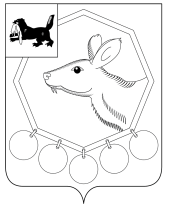                                          РОССИЙСКАЯ ФЕДЕРАЦИЯ                                            ИРКУТСКАЯ ОБЛАСТЬКОНТРОЛЬНО-СЧЕТНАЯ ПАЛАТА МУНИЦИПАЛЬНОГО ОБРАЗОВАНИЯ «БАЯНДАЕВСКИЙ РАЙОН»«21»   июня  2013 г.                                                                                                          № 8                           УТВЕРЖДАЮПредседательКонтрольно-счетной палатыДамбуев Ю.Ф.«21» июня 2013 г.ОТЧЕТО РЕЗУЛЬТАТАХ КОНТРОЛЬНОГО МЕРОПРИЯТИЯ         «Проверка законного и результативного (эффективного и экономного) использования средств областного бюджета, выделенных на реализацию мероприятий перечня проектов народных инициатив по подготовке к празднованию 75-летия Иркутской области за 2012 год, истекший период 2013 года.(наименование контрольного мероприятия)1.Основание для проведения контрольного мероприятия: Поручение председателя Контрольно-счетной палаты муниципального образования «Баяндаевский район» от 10.06.2013г. №5, пункт 16 плана проверок КСП области на II квартал 2013 года.   2.Предмет контрольного мероприятия: законное и результативное (эффективное и экономное) использование средств областного бюджета, выделенных на реализацию мероприятий перечня проектов народных инициатив по подготовке к празднованию 75-летия Иркутской области за 2012 год, истекший период 2013 года   3. Объект (объекты) контрольного мероприятия: администрация муниципального образования «Нагалык».  4. Срок проведения контрольного мероприятия - с 19.06.2013г. по 21.06.2013г.  5. Цель контрольного мероприятия: Проверка соблюдения законодательства при использовании средств областного и местных бюджетов.  6. Проверяемый период деятельности: 2012 год истекший период 2013 года.  7. Краткая  характеристика  проверяемой  сферы  формирования  и использования муниципальных средств и деятельности объектов проверки            Полное наименование: Администрация муниципального образования «Нагалык». Краткое наименование: Администрация МО «Нагалык».Юридический адрес: 669128, Иркутская область, Баяндаевский район, с. Нагалык, пер. Школьный 3-2.Почтовый адрес: 669128, Иркутская область, Баяндаевский район, с. Нагалык, пер. Школьный 3-2. Администрация МО «Нагалык» имеет следующие реквизиты: ИНН 8502003190 КПП 850201001, ОГРН 1068506001013.       Проверка проведена с ведома главы МО «Нагалык», распорядителя бюджетных средств Емнуева Германа Гавриловича, в присутствии бухгалтера - финансиста Багаевой Людмилы Анатольевны.В проверяемом периоде у администрации поселения имелся лицевой счет №04343014460 в Управлении Федерального Казначейства по Иркутской области для учета средств муниципального бюджета.   8. По результатам контрольного мероприятия установлено следующее:  При Проверке законного и результативного (эффективного и экономного) использования средств областного бюджета, выделенных на реализацию мероприятий перечня проектов народных инициатив по подготовке к празднованию 75-летия Иркутской области за 2012 год установлено следующее.   Мероприятия перечня проектов народных инициатив по подготовке к празднованию 75-летия Иркутской области в МО «Нагалык», выполнены в соответствии с вопросами местного значения определенными Федеральным законом «Об общих принципах организации местного самоуправления в Российской Федерации» от 06.10.2003г. №131-ФЗ  составе 1 проекта: - приобретение строительных материалов для ремонта спортивного зала.Однако не были приняты предусмотренные в соответствии с частью 1 и 2 статьи 86 Бюджетного кодекса РФ муниципальные правовые акты определяющие расходные обязательства по реализации мероприятий перечня проектов народных инициатив по подготовке к празднованию 75-летия Иркутской области за 2012 год в муниципальном образовании «Нагалык»  т.е. не было принято решение Думы МО «Нагалык» или постановление администрации МО «Нагалык». В итоге в реестре расходных обязательств МО «Нагалык»  суммы расходных обязательств по реализации мероприятий перечня проектов народных инициатив по подготовке к празднованию 75-летия Иркутской области за 2012 год были включены в реестр путем увеличения общей суммы по соответствующим разделам и подразделам бюджетной классификации.Следует отметить, что в нарушение п.5 ст. 87 Бюджетного кодекса РФ в муниципальном образовании «Нагалык» отсутствует порядок ведения реестра расходных обязательств утвержденный администрацией муниципального образования «Нагалык». В муниципальном образовании «Нагалык» имелась потребность в реализации проектов народных инициатив по подготовке к празднованию 75-летия Иркутской области в 2012 году.Объекты на которые было определено использовать средства по реализации мероприятий перечня проектов народных инициатив по подготовке к празднованию 75-летия Иркутской области состоят в реестре муниципальной собственности поселения.Между министерством экономического развития и промышленности Иркутской области (далее – Министерство экономического развития) и администрацией МО «Нагалык» заключено соглашение от 27.06.2012 №62-57-270/12 (далее – Соглашение №62-57-270/12) о предоставлении субсидий из областного бюджета бюджетам городских округов и поселений Иркутской области в целях софинансирования расходных обязательств по реализации мероприятий перечня проектов народных инициатив по подготовке к празднованию 75-летия Иркутской области. В соответствии с соглашением №62-57-270/12 финансирование из областного бюджета предусмотрено в сумме 238,0 тыс. руб., долевое софинансирование за счет средств местного бюджета в размере не менее 1 процента от общей суммы финансирования  реализации мероприятий перечня проектов народных инициатив по подготовке к празднованию 75-летия Иркутской области определенной в соглашении.Условия софинансирования, установленные п. 2.1.1. Соглашения №62-57-270/12, соблюдены (2,404 тыс. руб. или  не менее 1 процента).Администрацией МО «Нагалык» не были соблюдены требования п.3 ст. 18 Федерального закона от 21.07.2005 №94-ФЗ «О размещении заказов на поставки товаров, выполнение работ, оказание услуг для государственных и муниципальных нужд» в части направления в Управление федерального казначейства в трехдневный срок для размещения на официальном сайте сведений о заключении контракта, его изменении и исполнении.        На реализацию  мероприятий перечня проектов народных инициатив по подготовке к празднованию 75-летия Иркутской области за 2012 год в муниципальном образовании «Нагалык» всего было произведено расходов на сумму 250,0 тыс. руб. в т.ч. 238,0 тыс. руб. и за счет средств областного бюджета и 11,9 тыс. руб. за счет средств местного бюджета.Расходы на реализацию мероприятий перечня проектов народных инициатив по подготовке к празднованию 75-летия Иркутской области за 2012 год в муниципальном образовании «Нагалык» были произведены по соответствующим кодам классификации операций сектора государственного управления. По приобретениям произведенным за счет средств по реализации мероприятий перечня проектов народных инициатив по подготовке к празднованию 75-летия Иркутской области за 2012 год в муниципальном образовании «Нагалык» имеются необходимые первичные документы, а также имеется соответствующее отражение в регистрах бухгалтерского учета. Имущество приобретенное в ходе реализации проектов народных инициатив по подготовке к празднованию 75-летия Иркутской области за 2012 год включено в реестр муниципальной собственности. При Проверке законного и результативного (эффективного и экономного) использования средств областного бюджета, выделенных на реализацию мероприятий перечня проектов народных за истекший период 2013 года установлено.По реализации мероприятий перечня проектов народных инициатив в 2013 году согласно протоколу собрания граждан муниципального образования «Нагалык» от 08.05.2013 (без номера) установлен следующий перечень проектов народных инициатив:- приобретение пиломатериала  для ремонта и ограждения здания Дома Фольклора в деревнях Нухунур и Еленинск на сумму 19200 руб.;- приобретение материалов для ремонта потолка и приобретение дверей в Нагалыкском Доме народного творчества на сумму 40000 руб.;- приобретение материалов для утепления КСК «Оникс» на сумму 90000 руб.;- приобретение двери и утепление здания библиотеки в с. Нагалык на сумму 17100 руб.;- приобретение электрооборудования для освещения улиц в с. Нагалык и в д. Еленинск на сумму 59000 руб.;- приобретение пиломатериалов и ремонт водоскважины в с. Нагалык на сумму 90000 руб.  Однако не приняты предусмотренные в соответствии с частью 1 и 2 статьи 86 Бюджетного кодекса РФ муниципальные правовые акты определяющие расходные обязательства по реализации мероприятий перечня проектов народных инициатив в 2013 году в муниципальном образовании «Нагалык»  т.е. не было принято решение Думы МО «Нагалык» или постановление администрации МО «Нагалык». 9. Выводы: 1. Поставленные цели проектов народных инициатив по подготовке к празднованию 75-летия Иркутской области за 2012 год в муниципальном образовании «Нагалык» достигнуты, что свидетельствует об эффективном использовании бюджетных средств.10. Предложения:1. Направить представление в адрес главы администрации МО «Нагалык» об устранении нарушений и соблюдении в дальнейшей деятельности бюджетного законодательства и положений Федерального закона от 21.07.2005 №94-ФЗ «О размещении заказов на поставки товаров, выполнение работ, оказание услуг для государственных и муниципальных нужд».Председатель КСП МО «Баяндаевский район»                                                        Дамбуев Ю.Ф.Инспектор                                                                                   Борхонов А.М.   